Relixión Católica   1º  ESO BData de subida: 08/05/2020Data límite de envío: o xoves 21 de maioDirección de correo: bemaca.reli.couto@gmail.comBos díasEnvíovos uns exercicios:1.- O primeiro exercicio é un texto que debedes ler para facer un esquema co que consideredes máis importante.2.- No segundo exercicio só tendes que unir con frechas, xa volo explica o encabezado do exercicio. Recordades que na clase viramos as parábolas, e fixerades unha por grupos, bueno pois este exercicio vai  sobre as parábolas.3.-  No terceiro exercicio  tedes que colocar os bloques no taboeiro facendo que encaixen, e así poderedes ler un texto de Lucas, referido a unha parábola. Calquera dúbida  ou se queredes axuda os exercicios, estarei conectada, escribideme ó correoÁnimo!!!Un  saúdoEXERCICIO 1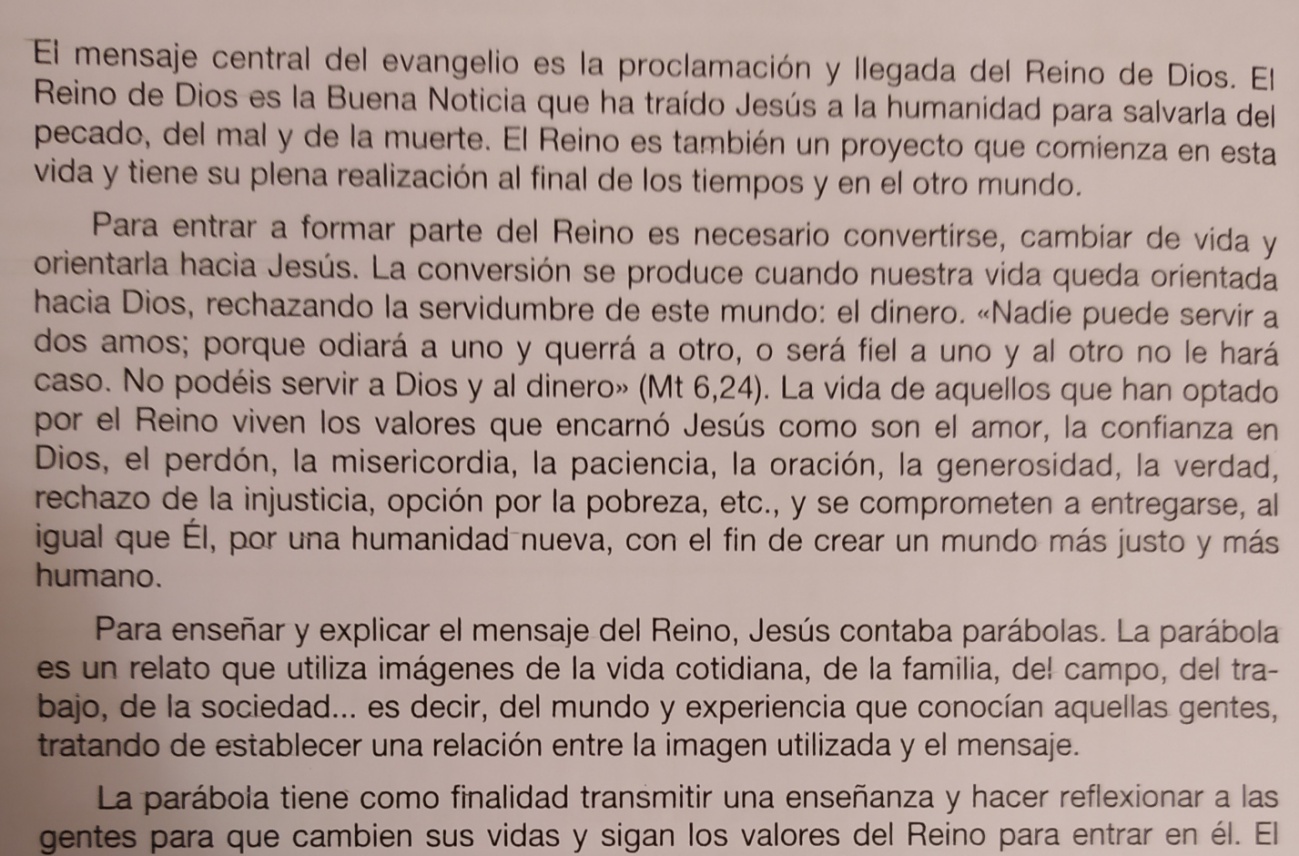 EXERCICIO 2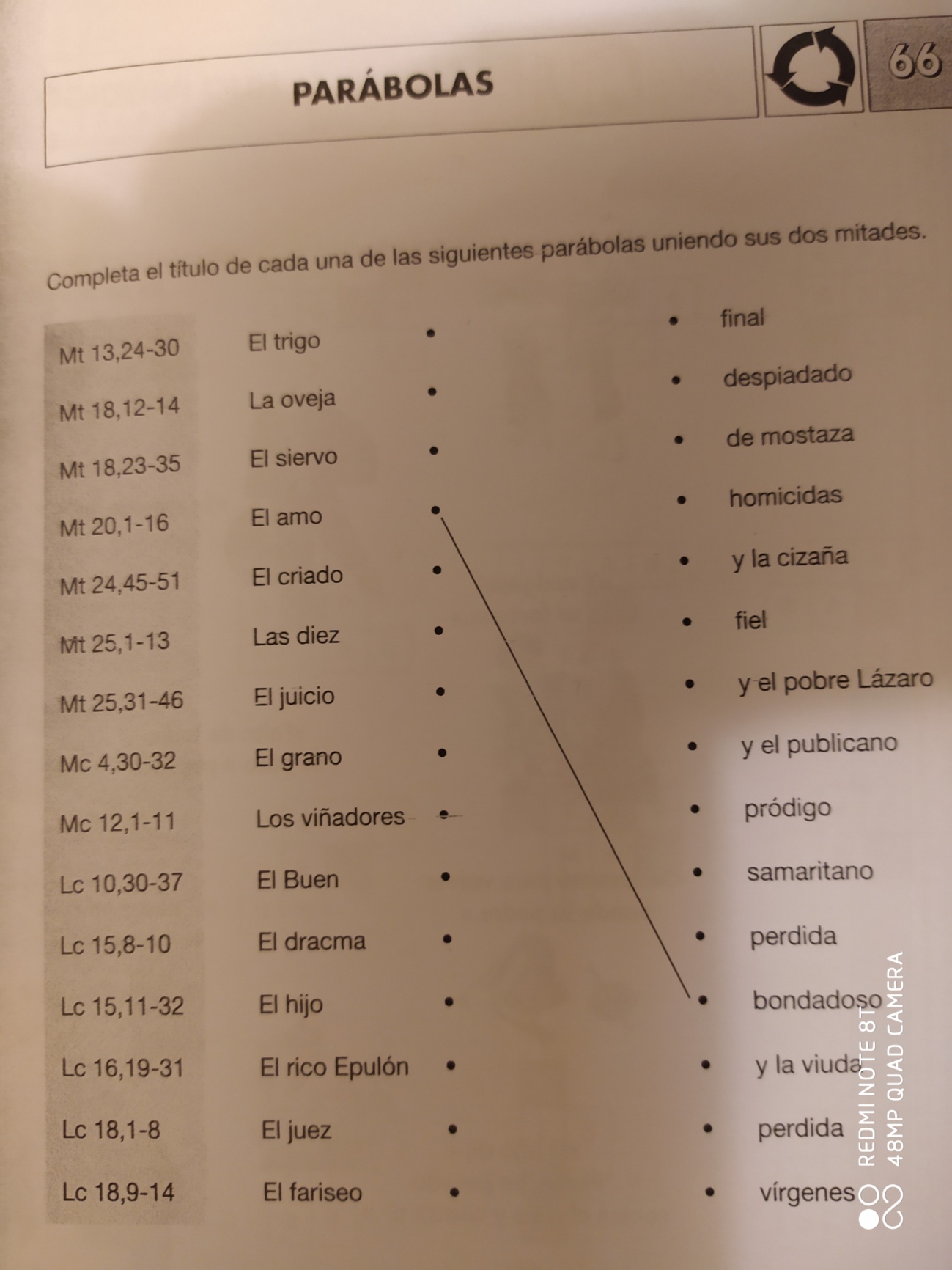 EXERCICIO 3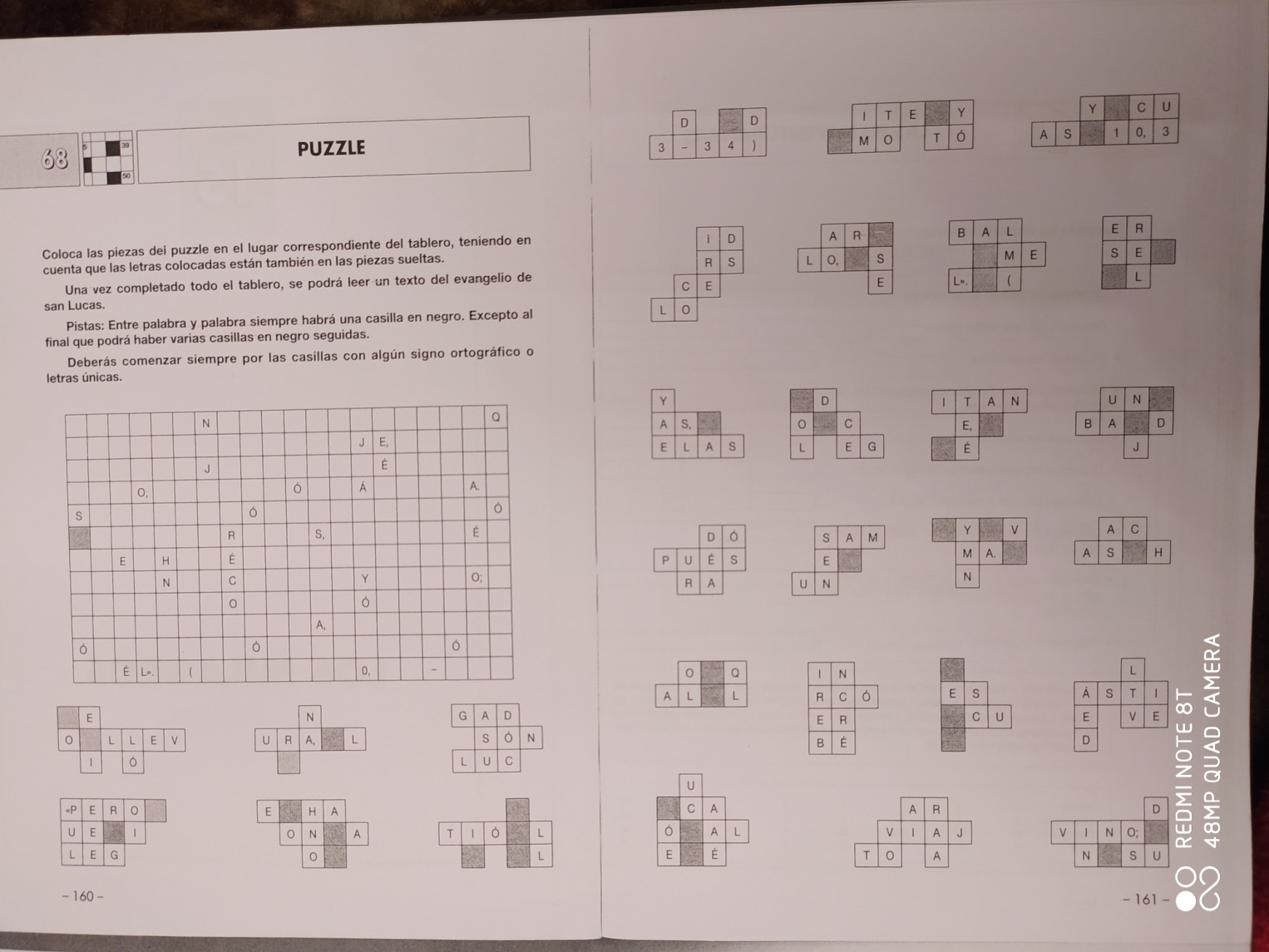 